Wormser Wochenblatt - 8.4.2017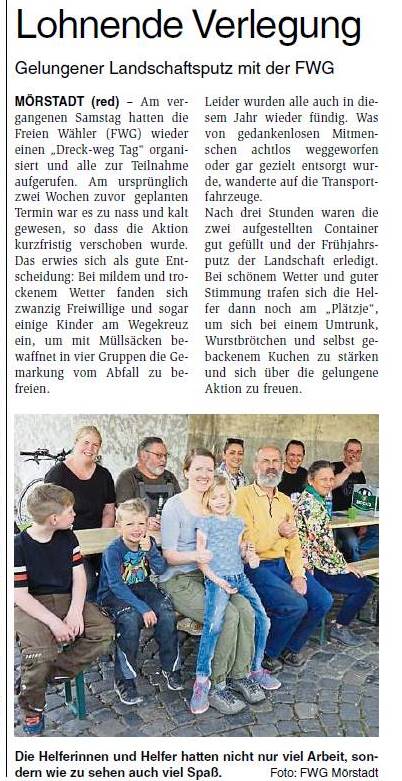 